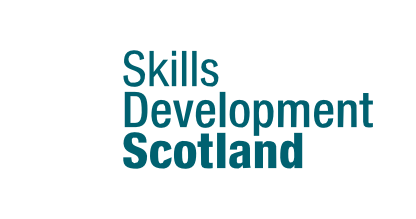 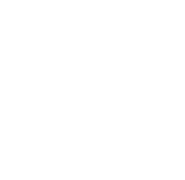 My World of Work Ambassadors: SchoolsPlanning, delivery & reflectionBuild your career management skills and employability by promotg My This template has been created to help our My World of Work School Ambassadors to plan, deliver and reflect on events and activities they are planning and delivering.The template can be used to identify and record:when and where it’s happeningwho your event/activity is for and what do you want them to learnwhat you need to do to preparewhat equipment you will needwhat marketing materials/resources you might need to order/createidentify possible risks, issues or challengesroles and responsibilitieswhat went well and what might you change or do differently next timePlanning – Where and WhenPlanning – The AudiencePlanning – PreparationPlanning – EquipmentPlanning – Marketing resources/materialsPlanning – risks/issues/challengesRoles and responsibilitiesReflectionWhat is the date of the event?Where is the event taking place?How many attendees are you expecting?Does the venue have WiFi or mobile  signal?Who is the audience?What do you know about them?What aspects of My World of Work might they be interested in?What do you want them to do?What do they want them to learn?What will the team need to do in preparation for the event?Who do you need to speak to, to help your preparation?What marketing materials will you need?Who do you need to speak to/ contact to get these materials?What resources/materials will you need to create for the event (e.g powerpoint/poster  etc)?What risks, issues, challenges do you anticipate?What can you do to overcome or minimise these risks, issues or challenges?Who is leading the team for this event?What other roles are required and who’s leading on these?RoleName(s)What other roles are required and who’s leading on these?What other roles are required and who’s leading on these?What other roles are required and who’s leading on these?What other roles are required and who’s leading on these?What other roles are required and who’s leading on these?What other roles are required and who’s leading on these?What other roles are required and who’s leading on these?What other roles are required and who’s leading on these?What other roles are required and who’s leading on these?What went well at the event?What would you do differently?What skills did the team develop?